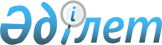 "Қорғау, өтем немесе демпингке қарсы шараларды енгізу алдындағы анықтауды жүргізу ережесін бекіту туралы" Қазақстан Республикасы Үкіметінің 2000 жылғы 9 қыркүйектегі № 1374 қаулысының күші жойылды деп тану туралыҚазақстан Республикасы Үкіметінің 2015 жылғы 10 тамыздағы № 633 қаулысы

      Қазақстан Республикасының Үкiметi ҚАУЛЫ ЕТЕДI:



      1. «Қорғау, өтем немесе демпингке қарсы шараларды енгізу алдындағы анықтауды жүргiзу ережесін бекіту туралы» Қазақстан Республикасы Үкіметінің 2000 жылғы 9 қыркүйектегі № 1374 қаулысының (Қазақстан Республикасының ПҮАЖ-ы, 2000 ж., № 38-39, 453-құжат) күшi жойылды деп танылсын.



      2. Осы қаулы алғашқы ресми жарияланған күнінен бастап қолданысқа енгізіледі.      Қазақстан Республикасының

      Премьер-Министрі                                     К.Мәсімов
					© 2012. Қазақстан Республикасы Әділет министрлігінің «Қазақстан Республикасының Заңнама және құқықтық ақпарат институты» ШЖҚ РМК
				